													Thema: Waar is…de kamer:	ruimte in een gebouw.de wand:		zijkant van een kamer.het plafond: bovenkant van een kamer.de vloer:		bodem van een kamer.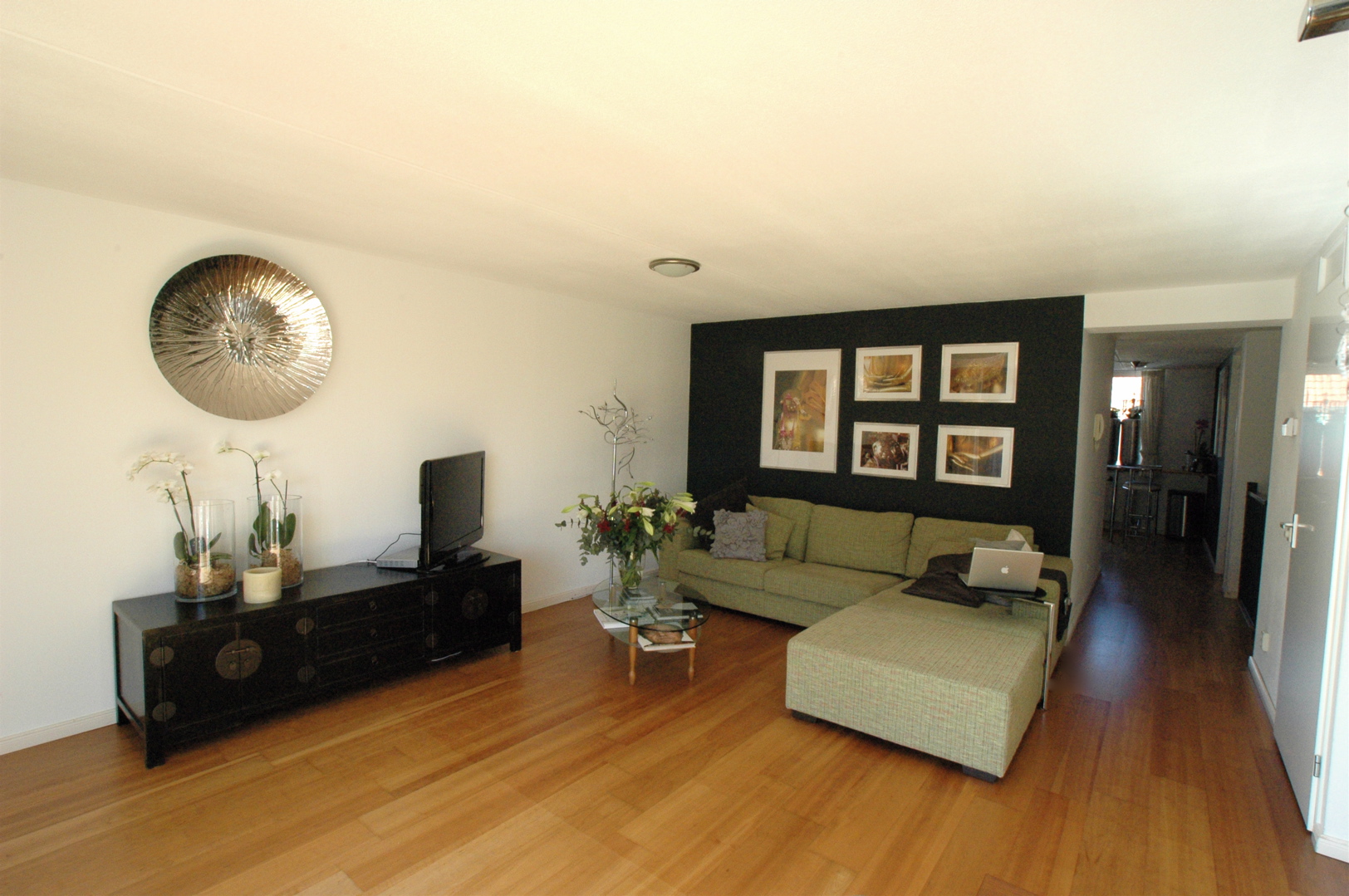 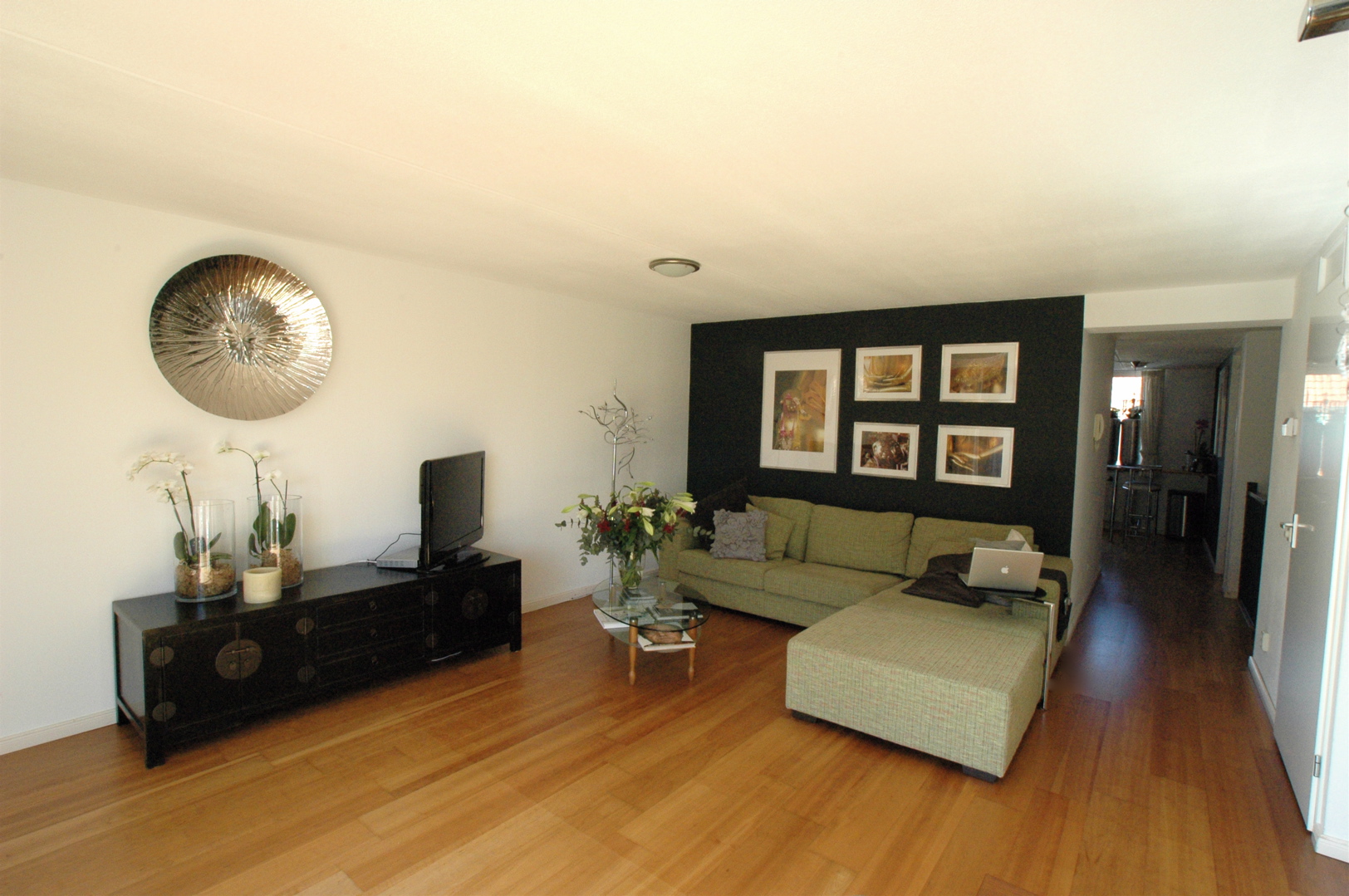 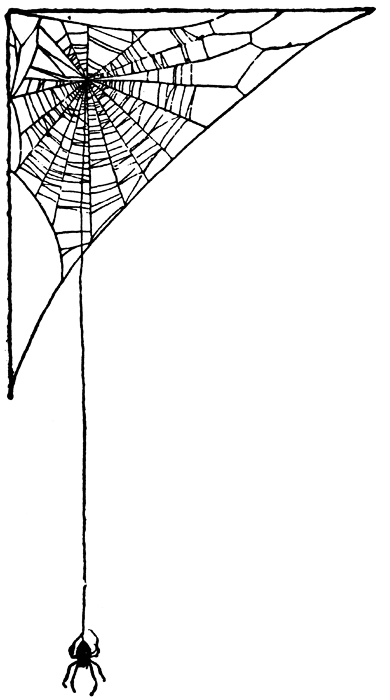 